    The man who sold the world - David Bowie (1970) 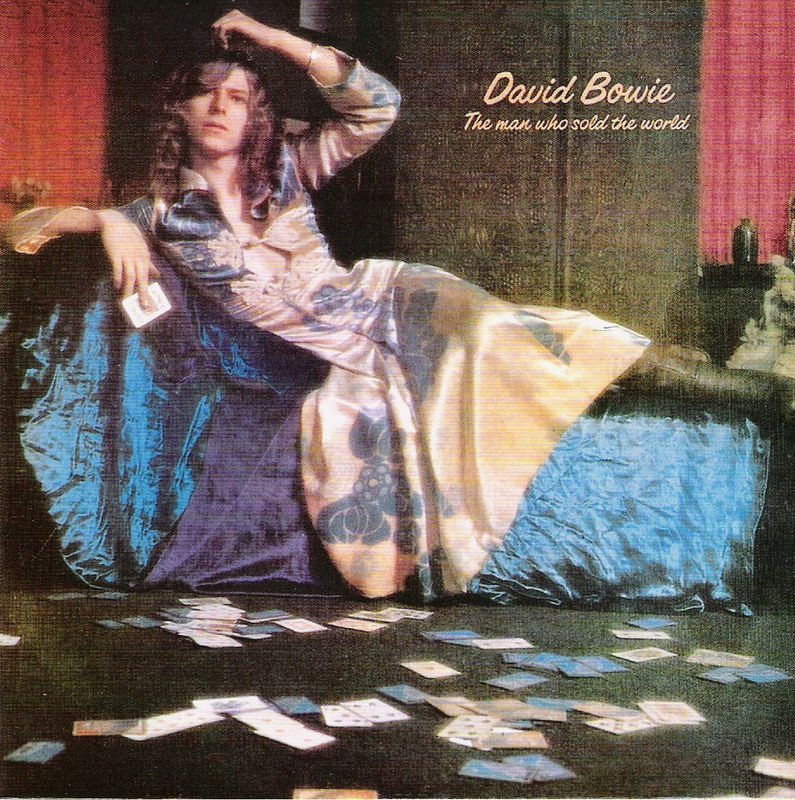                                                                           tonalité originale en A Intro : F#7…  F#7…  Bm…  Bm…  D…  D… Bm…       (Bm)                   F#7        We passed upon the stair       F#7                               Bm            Bm                           F#7
We spoke of was and when………. Although I wasn't there
      F#7                          D                   D                                 A
He said I was his friend……. Which came as some surprise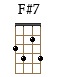 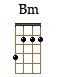 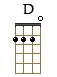 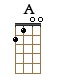 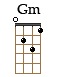     A                    F#7                         F#7(1/2)  Bm
I spoke into his eyes, I thought you died  a-lone    Bm                        A     A
A long long time ago          A                  D             Gm                      DOh no…….. not me……. we never lost control
                   A                  D                   Gm                                 F#7  F#7 Bm  Bm D D   You’re face……. to face……. with the man who sold the worldBm…   (Bm)                             F#7         I laughed and shook his hand         F#7                                 Bm        Bm                                   F#7
And made my way back home…… I searched for form and land         F#7                                  D           D                               A
For years and years I roamed……. I gazed a gazeless stare
         A                      F#7                       F#7(1/2)  Bm
We walked a million hills, I must have died  a-lone
    Bm                        A     A
A long long time ago                    A                  D           Gm                       DWho knows…….. not me……. we never lost control
                   A                 D                    Gm                                 F#7  F#7  Bm  Bm      You’re face……. to face……. with the man who sold the world                   A                   D             Gm                      DWho knows …….. not me……. we never lost control
                   A                 D                    Gm                              You’re face……. to face……. with the man who sold the worldF#7  F#7   Bm   Bm   D   D  Bm  Bm  (x3)     F#7  F#7  Bm  Bm  D  D      G / V1 F# 